DOMANDA DI ISCRIZIONE AL CENTRO PRIMA INFANZIA ANNO EDUCATIVO 	2021-2022Il/la sottoscritto/a___________________________________________________________________________________________(Cognome e Nome)avvalendosi delle disposizioni agli artt. 46 e 47 ed all’art. 3 del T.U. della normativa sulla documentazione amministrativa di cui al DPR n. 445/2000, consapevole delle sanzioni previste in caso di dichiarazioni false o mendaci, sotto la propria responsabilitàdichiara quanto segue:DATI DEI GENITORI  -  TUTORE / AFFIDATARICognome				Nome					Codice fiscaleData di nascita							Luogo di nascitaComune di residenza						Indirizzo e numero civicoAttività Lavorativa__________________________________________________________________________________**************Cognome				Nome					Codice fiscaleData di nascita						Luogo di nascitaComune di residenza					Indirizzo e numero civicoAttività Lavorativa__________________________________________________________________________________nella sua qualità di:				Genitore □				Tutore/Affidatario □CHIEDEl’iscrizione al Centro Prima Infanzia di via ________________________________________________________per il/la bambino/aDATI DEL MINORECognome				Nome					Codice fiscaleSesso:			 □ M			□ FData di nascita						Luogo di nascitaComune di residenza					Indirizzo e numero civicoIndirizzo e numero civico di domicilio se diverso dalla residenzaCittadinanzacon le seguenti modalità di frequenza (specificare minimo 2 massimo 5 giorni):AL MATTINO SENZA ACCOMPAGNATOREAl fine di evitare assembramenti sono state individuate due fasce orarie di entrata e uscita. Le famiglie sono invitate a scegliere una delle due fasce orarie apponendo una X nella relativa colonna. All’interno di ciascuna fascia oraria saranno successivamente previste scaglionamenti in entrata e in uscita ogni 15 minuti. L’Amministrazione si riserva in ogni caso la facoltà di modificare la fascia oraria scelta dalla famiglia al fine di evitare assembramenti in ingresso e in uscita. Recapiti telefonici e mail: Nome e cognome		Abitazione		Cellulare		Lavoro			E-mailGrado di parentelaNote_____________________________________________________________________________________________________________________________________________________________________________________________________________ ALLERGIE E INTOLLERANZE ALIMENTARI□	Ha le seguenti intolleranze alimentari di cui allegherà certificazione:_________________________________________________________________________________________________________Le certificazioni/dichiarazioni relative al punto 2 andranno consegnate direttamente al Centro di Prima Infanzia. QUOTA CONTRIBUTIVAContestualmente all’accettazione del posto al Centro Prima Infanzia, la famiglia effettuerà il pagamento della quota di iscrizione prevista di Euro 52,00 (non rimborsabile). La famiglia dovrà corrispondere, per ciascun minore, una cifra pari a: € 8,00 al giorno fino a un massimo di 10 giorni frequentati nel mese;€ 100,00 al mese per una frequenza  superiore ai 10 giorni  frequentati nel mese.I minori per i quali viene  presentata domanda di iscrizione saranno ammessi alla frequenza nel limite dei posti disponibili, osservando l’ordine delle domande presentate sulla base della data di ricevimento delle stesse da parte dell’Unità Coordinamento dei Servizi Integrativi.Le iscrizioni sono riservate a coloro che non frequentano un Nido d’Infanzia, una Sezione Primavera, un Tempo per le Famiglie o una Ludoteca comunale, comunale in appalto, privato convenzionato o privato. L’eventuale successiva assegnazione ad un Nido d’Infanzia, una Sezione Primavera, un Tempo per le Famiglie o una Ludoteca comunale, comunale in appalto, privato convenzionato o privato comporterà la perdita del posto assegnato al Centro Prima Infanzia e il pagamento di una nuova tassa di iscrizione in quanto non è da ritenersi valida la tassa di iscrizione già versata per la frequenza al Centro Prima Infanzia.Deve essere garantita la frequenza di almeno un giorno a settimana.Nel caso di assenza ingiustificata superiore ai trenta giorni consecutivi, il bambino perde il diritto alla frequenza del servizio. Le certificazioni accolte in relazione all’assenza sono quelle rilasciate dal pediatra/medico curante per malattia del minore.Si ricorda che la Legge del 31 luglio 2017 n. 119, recante “Disposizioni urgenti in materia di prevenzione vaccinale, di malattie infettive e di controversie relative alla somministrazione di farmaci” prevede che i bambini e le bambine siano in regola con le vaccinazioni per poter frequentare tutti i Servizi all’Infanzia. Come da normativa vigente la verifica della regolarità vaccinale verrà effettuata direttamente presso l’Azienda Sanitaria Locale competente (rappresentate, nel caso del Comune di Milano, da ATS Milano Città Metropolitana), salvo la necessità che la famiglia produca documentazione non ancora in possesso dell’azienda sanitaria (ndr vaccinazioni presso farmacia e/o pediatra non ancora registrate, certificazioni di immunizzazione o esonero/differimento).INFORMATIVA IN MERITO AL TRATTAMENTO DEI DATI PERSONALIAi sensi dell’art. 13 del Regolamento UE n. 2016/679 (Regolamento generale sulla protezione dei dati personali), si forniscono le seguenti informazioni.Titolare del trattamentoIl Titolare del trattamento è il Comune di Milano con sede legale in Piazza della Scala 2 – 20121 Milano.Responsabile della protezione dei dati personali Il Responsabile per la protezione dei dati personali (Data Protection Officer - “DPO”) del Comune di Milano è raggiungibile al seguente indirizzo e-mail:  dpo@Comune.Milano.it.Tipologie dei dati trattatiL’erogazione di servizi educativi alla prima infanzia prevede la raccolta dei seguenti dati personali: Dati anagrafici Codice fiscaleDati di famiglia o situazioni personaleRecapito/indirizzoResidenzaProfessioni e lavoroStato di occupazioneContatti telefoniciContatti e-mailStato di saluteFinalità e base giuridica Il trattamento dei dati è finalizzato all'erogazione di servizi educativi alla prima infanzia connesse e strumentali alle seguenti finalità:iscrizione, ammissione e frequenza dei bambini e delle bambine ai Centri Prima Infanzia;realizzazione delle attività educative all’interno dei suddetti servizi educativi;adempimenti in materia di obblighi vaccinali connessi con la frequenza dei suddetti servizi educativi;erogazione della merenda;gestione delle pratiche assicurative in caso di infortunio o responsabilità civile conseguenti alla frequenza di suddetti servizi educativi;gestione delle procedure previste in caso di contagio da COVID-19 conseguenti la frequenza ai suddetti servizi educativi;gestione amministrativa-contabile della procedura di assegnazione e riscossione delle quote di contribuzione.I dati personali sono trattati nel rispetto delle condizioni previste dall’art. 6 del Regolamento UE 2016/679 ed in particolare per l’esecuzione di un compito di interesse pubblico in coerenza con le norme di Legge e Regolamento sia nazionali che regionali in materia (Legge 62/2000, Legge Regionale 3/2008 e provvedimenti attuativi, Legge 107/2015, D.Lgs. 65/2017, D.Lgs. 66/2017).Modalità di trattamento Il trattamento si svolge nel rispetto dei diritti e delle libertà fondamentali ed è improntato ai principi di correttezza, liceità, trasparenza e di tutela della riservatezza. Viene effettuato anche con l’ausilio di strumenti elettronici coerentemente con le operazioni indicate nell’art. 4, punto 2, del Regolamento UE 2016/679.Natura del trattamentoIl conferimento dei dati è obbligatorio e il rifiuto di fornire gli stessi preclude l'iscrizione ai Servizi all'Infanzia per l'anno 2021-2022.Comunicazione e diffusione I dati personali non saranno diffusi e saranno comunicati ad altri soggetti pubblici solo nei casi previsti da norme di legge o regolamento.Categorie di destinatari dei datiI trattamenti sono effettuati presso l'Area Servizi all'Infanzia, l’Area Servizi Scolastici ed Educativi a cura delle persone autorizzate e impegnate alla riservatezza e preposte alle relative attività in relazione alle finalità perseguite. I trattamenti sono effettuati presso l'Area Servizi all'Infanzia a cura del personale preposto al procedimento, ivi compreso il personale educativo e i soggetti gestori in appalto (Orsa Coop. Sociale e Sodexo Italia S.P.A) e/o accreditati (Fondazione Aquilone ONLUS), nel caso in cui gli iscritti frequentino tali servizi. Ai sensi dell’art. 28 del Regolamento UE 2016/679 assumono la qualifica di Responsabili del trattamento le società Milano Ristorazione S.p.A. (esclusivamente per la gestione delle attività connesse alla somministrazione della merenda nei Centri Prima Infanzia), Fondazione Aquilone ONLUS e i soggetti gestori in appalto (Orsa Coop. Sociale e Sodexo Italia S.P.A).Conservazione dei datiI dati saranno conservati per gli adempimenti previsti dalle norme, con particolare riguardo agli obblighi di tenuta della documentazione e delle informazioni per la gestione amministrativa delle attività.Trasferimento dati verso paese terzi I dati forniti per le predette finalità non sono trasferiti a paesi terzi o organizzazioni internazionali, all’interno o all’esterno dell’Unione Europea.Diritti degli interessati Gli interessati possono esercitare i diritti previsti dall’art. 15 e seguenti del Regolamento UE 2016/679 ed in particolare il diritto di accedere ai propri dati personali, di chiederne la rettifica o la limitazione, l’aggiornamento se incompleti o erronei e la cancellazione se sussistono i presupposti, nonché di opporsi all’elaborazione rivolgendo la richiesta:al Comune di Milano - Area Servizi all'infanzia - Via Durando 38/A - 20158 Milano, anche mediante invio a mezzo posta elettronica ai seguenti indirizzi:ed.infanziadirezione@comune.milano.itinfanzia@pec.comune.milano.it al Responsabile per la protezione dei dati personali del Comune di Milano (Data Protection Officer - “DPO”) all’indirizzo e-mail: dpo@Comune.Milano.itDiritto di reclamoSi informa infine che gli interessati, qualora ritengano che il trattamento dei dati personali a loro riferiti avvenga in violazione di quanto previsto dal Regolamento UE 2016/679 (art. 77) hanno il diritto di proporre reclamo al Garante, (www.garanteprivacy.it) o di adire le opportune sedi giudiziarie (art. 79 del Regolamento).Il sottoscritto è consapevole che il presente modulo recepisce le disposizioni sulla responsabilità genitoriale di cui agli art. 316, 337 ter e 337 quater del codice civile che richiedono il consenso di entrambi i genitori.Inoltre il/la sottoscritto/a dichiara di aver ricevuto e letto le NOTE INFORMATIVE.Milano, ___________________________					Firma del Genitore/Tutore/Affidatario_______________________________________		ai sensi dell’art. 39 del D.P.R. 28/12/2000, n. 445, la firma da apporre in calce alla domanda non deve essere autenticata)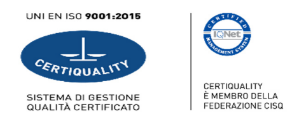 ingresso 8.00/8.30- uscita 12.00/12.30ingresso 8.30/9.00- uscita 12.30/13.00LUNEDI’MARTEDI’MERCOLEDI’GIOVEDI’VENERDI’